Publicado en  el 19/03/2014 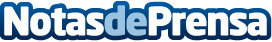 Europa aporta el 44 por ciento del negocio de MAPFRE, que emplea a más de 13.000 personas en este continenteDatos de contacto:MAPFRENota de prensa publicada en: https://www.notasdeprensa.es/europa-aporta-el-44-por-ciento-del-negocio-de_1 Categorias: Seguros http://www.notasdeprensa.es